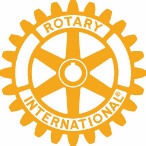 ROTARY CLUB OF MAIDENHEADCHARITY GOLF DAY 11 SEPTEMBER 2024Please complete Parts A and B of this form and return it to:Eileen Clarke, 20 Talbots Drive, Maidenhead SL6 4LZ or email eileenclarke1@live.co.uk_________________________________________________________________________________________________________________PART A I wish to take part in the Charity Golf Day Maidenhead Golf Club on Wednesday 11 September 2024Captain’s Name: 					E-Mail:Team name:						Mobile:			Team Entry fee £380 * (£95 per player) 					Team Total £*Playing Members of Maidenhead GC may deduct the Green Fee of £30 eachMenu ChoicesA = PORK BELLY	Crackling topped with apple sauce, mustard mash potato & roasted root vegetablesB = SALMON		Teriyaki style on a bed of roasted peppers, mangetout, beansprouts & noodlesC = VEGETARIAN	Flat mushroom, roasted pepper, & goats cheese stack served with dauphinoise potatoPART B If your partners would like to join you for the evening dinner the cost will be £35Names:									Guests Total:Please advise menu choice A, B or C	Dinner 6:30pm for 7:00pm							TOTAL PAYABLE:	_____________________________________________________________________________________________________________________Payments may be made in two ways 1. Cheque made payable to The Rotary Club of Maidenhead2. Bank Transfer Details: Rotary Club of Maidenhead     Sort Code 20-78-58    Account 33264130N.B. Please remember to add your team’s name as a referenceClosing Date 21 AugustMEMBERSHCPIndex MaxMen 28 Ladies 36CLUBIf applicableMenu ChoicesEntry FeeNAMENAMENAMENAME